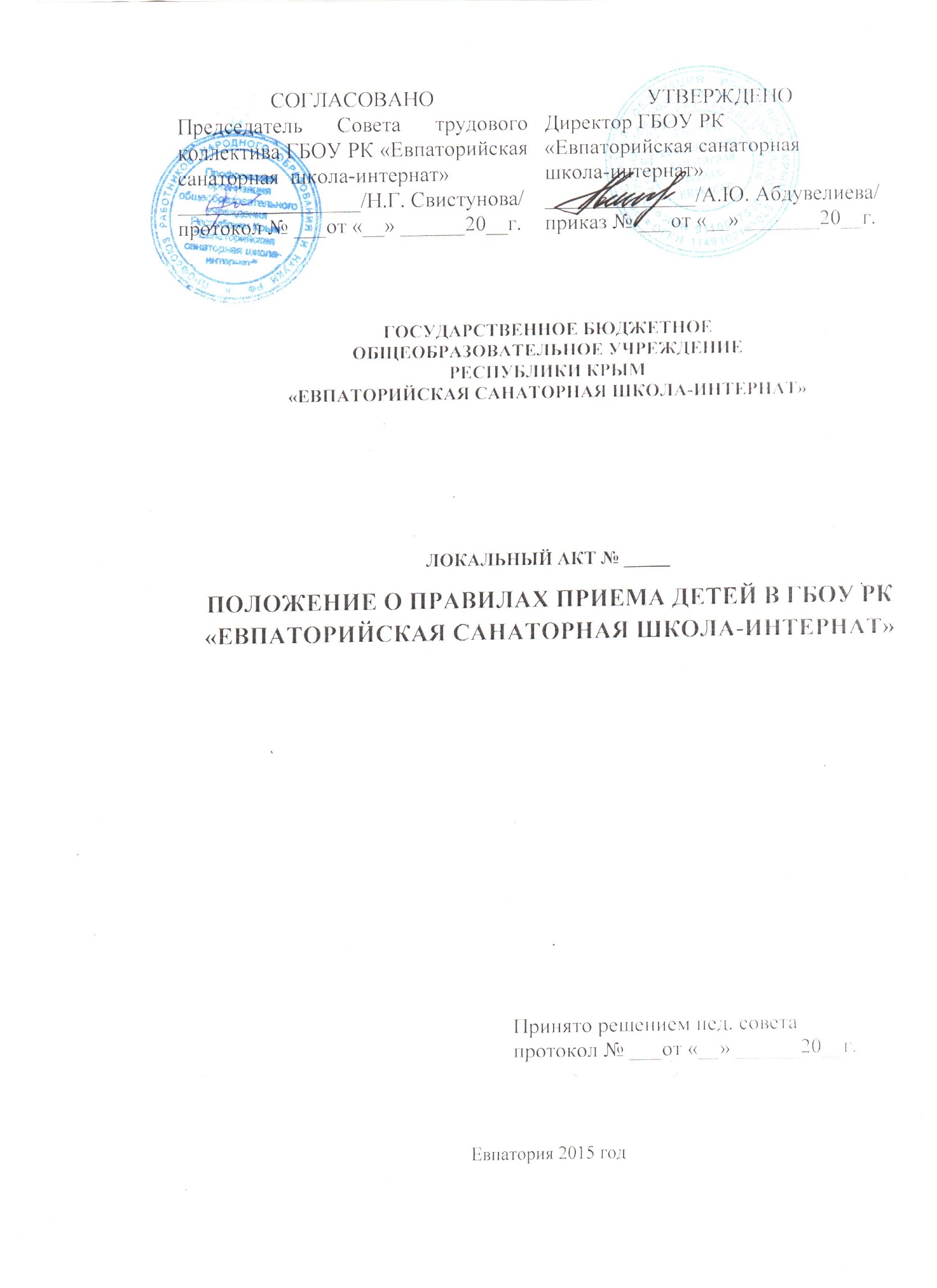 1. Общие положения1.1. Настоящее положение разработано в соответствии с Федеральными Законами «Об образовании в Российской Федерации» № 273-ФЗ от 29.12.2012г., «О гражданстве Российской Федерации» от 31.05.2002г. № 62-ФЗ, «О беженцах» от 07.11.00г №135-ФЗ, «О правовом положении граждан в Российской Федерации» от 25.07.2002г. № 115-ФЗ, приказом Министерства образования и науки Российской Федерации «Об утверждении порядка приема граждан в общеобразовательные учреждения» от 15.02.2012г. № 107, а также Уставом ГБОУ РК «Евпаторийская санаторная школа-интернат» и регламентирует порядок приема детей в школу-интернат. 1.2. Главной задачей санаторной школы-интерната является восстановление и укрепление здоровья детей в единстве с общеобразовательной подготовкой, оказание квалифицированной медико-психолого-педагогической помощи, адаптация к жизни в обществе, социальная защита и разностороннее развитие детей, нуждающихся в длительном лечении. 1.3. Оздоровительный режим санаторной школы-интерната имеет следующие функции:- восстановительную, предусматривающую снижение нагрузки в распорядке деятельности ребенка до уровня его психосоматических возможностей;- дозировочную, предполагающую выбор режима или отдельных его компонентов как одного из условий восстановления состояния здоровья;- тренировочную, что позволяет сформировать и закрепить навыки здорового образа жизни в течение определенного периода пребывания ребенка в санаторной школе-интернате.1.4. Санаторная школа-интернат создает для воспитанников необходимые условия, обеспечивающие получение начального общего, основного общего и среднего общего образования  в соответствии с ФГОС и ГОС в сочетании с длительным лечением, оздоровлением и восстановлением здоровья воспитанников.1.5. Содержание, оздоровление, обучение, воспитание детей в школе-интернате производится за счет средств государственного бюджета и привлеченных спонсорских средств. Денежные средства за содержание детей в школе-интернате с родителей не взимаются. На время получения образования в школе-интернате для обучающихся установлено бесплатное пользование учебниками и учебными пособиями.1.6. В школе-интернате организуется пятиразовое питание в соответствии с требованиями санитарных норм, правил и гигиенических нормативов по установленным нормам питания и денежным нормам расходов на питание для соответствующих категорий обучающихся. При необходимости организуется диетическое (щадящее) питание.1.7. Продолжительность пребывания воспитанников в санаторной школе-интернате –  один год.1.8. Решение о продолжении установленного срока пребывания воспитанников в санаторной школе-интернате принимается медико-педагогической комиссией санаторной школы-интерната на основании выводов о состоянии здоровья воспитанника на момент работы комиссии (для детей с психоневрологическими заболеваниями согласовывается с республиканской психолого-медико-педагогической комиссией), если: - воспитанники прибывают в середине учебного года и получают неполный курс лечения;- воспитанники переводятся в другую общеобразовательную организацию.1.9. За воспитанником санаторной школы-интерната сохраняется место в общеобразовательной организации, где он обучался, и куда он зачисляется в соответствующий класс на основании документа, подтверждающего уровень образования без каких-либо дополнительных проверок знаний.1.10. Администрация школы-интерната имеет право отказать лицам, в приеме по причине отсутствия свободных мест в школе-интернате.2. Порядок приема детей в школу-интернат2.1. В санаторную школу-интернат на обучение по образовательным программам уровня начального общего, основного общего, среднего общего образования зачисляются все дети  приказом директора на основании следующих документов:- направления кардиолога с рекомендацией обучения в школе-интернате;- путевки, выданной Министерством образования, науки и молодежи Республики Крым.2.2. Прием граждан в школу осуществляется по личному заявлению родителей (законных представителей) ребенка при предъявлении оригинала документа, удостоверяющего личность родителя (законного представителя), либо оригинала документа, удостоверяющего личность иностранного гражданина в РФ.2.3. Прием детей из семей беженцев и вынужденных переселенцев, иностранных граждан осуществляется в соответствии с действующим законодательством. 2.4. Школа-интернат знакомит родителей (законных представителей) и поступающего  с Уставом школы-интерната, лицензией на осуществление образовательной деятельности, со свидетельством о государственной аккредитации, основными образовательными программами и другими документами, регламентирующими организацию и осуществление образовательной деятельности, права и обязанности обучающихся.2.5. Родители  (законные представители)  ребенка,  являющегося иностранными  гражданином или лицом без гражданства, дополнительно  предъявляет заверенные   в установленном   порядке копии  документа, подтверждающего  родство  заявителя (законность  представления прав  ребенка), и документа, подтверждающего право  заявителя  на пребывание на территории Российской Федерации.2.6. Родители (законные представители) ребенка, зарегистрированного по месту жительства или по месту пребывания, предъявляют оригинал свидетельства о рождении ребенка, либо заверенную в установленном порядке копию документа, подтверждающего родство заявителя (или законность представления прав  ребенка), а также оригинал свидетельства о регистрации ребенка по месту жительства или свидетельства о регистрации ребенка по месту пребывания на закрепленной территории.2.7. При приеме детей в ГБОУ РК «Евпаторийская санаторная школа-интернат» родители (законные представители) предоставляют следующие документы:Направление врача-кардиоревматолога ГБУЗ Республиканской детской клинической  больницы;Путевка Министерства образования, науки и молодежи Республики Крым;Заявление на обработку персональных данных;Свидетельство о рождении ребенка (копия);СНИЛС (копия);ОМС (копия);Паспорта обоих  родителей (опекуна, законного представителя) (копия);Фотографии (1 фото- 9х13, 4 фото - 3х4);Справка с места жительства и о составе семьи (оригинал);Справка с места работы родителей (оригинал);Удостоверение инвалидности ребенка (для детей, имеющих инвалидность) (копия);План реабилитации из мед. учреж. на ребенка-инвалида;Портфолио обучающегося (при наличии);Личное дело обучающегося, заверенное печатью образовательного учреждения (при выданной справке - подтверждения);Ведомость текущих оценок, если переход осуществляется в течение учебного года;Аттестат об основном общем образовании (поступающим в 10,11 классы);Иностранным гражданам (уведомление о прибытии иностранных граждан или лицам без гражданства в место пребывания), все документы представляют на русском языке или вместе с заверенным в установленном порядке переводом на русский язык.2.8. Кроме документов, указанных в п.2.7 предоставляются следующие медицинские документы: Выписка из амбулаторной карты с подробным анамнезом жизни и болезни ребёнка.В выписке должны быть указаны анализ крови, мочи, ЭКГ, мазок из зева на BZ и результаты осмотра врачей специалистов: эндокринолог, ортопед, окулист, хирург, ЛОР – врач, детский психиатр, фтизиатр, невропатолог.Направление городского (районного) кардиоревматолога.Прививочная карта форма № 0-63 (подлинник).Справка об эпидокружении (действительна в течение 3-х дней).2.9. При приеме детей, находящихся под опекой, попечительством родители (законные представители) в ГБОУ РК «Евпаторийская санаторная школа-интернат» предоставляют дополнительно следующие документы:Акт органа опеки и попечительства о назначении опекуна или попечителя.Документы, подтверждающие отсутствие родителей.Медицинские документы, в том числе заключение экспертной медицинской комиссии органа управления здравоохранением.Выписка из домовой книги или справка о регистрации подопечного.Правоустанавливающие документы на жилое помещение.Опись имущества подопечного и документы, содержащие сведения о лицах, отвечающих за его сохранность.Акты проверок условий жизни подопечного.Документы, содержащие сведения о наличии и месте жительства (месте нахождения) братьев, сестер и других близких родственников.Решение суда о взыскании алиментов, пенсионное удостоверение, страховое свидетельство обязательного пенсионного страхования.Справки о назначении и получении пенсии по потере кормильца, пособия по опеке, получение/не получение алиментов на содержание.2.10. Родители (законные представители) детей имеют право по своему усмотрению представлять другие документы, в том числе медицинское заключение о состоянии здоровья ребенка.2.11. Родители (законные представители), представившие в школу-интернат заведомо ложные документы или недостоверную информацию, несут ответственность, предусмотренную законодательством Российской Федерации.2.12. Документы, предоставленные родителями (законными представителями) регистрируются через секретариат школы-интерната в журнале приема заявлений. Заявителю выдается расписка о приеме документов в установленной форме.3. Обучение, перевод и отчисление обучающихся3.1. При приеме в первый класс в течение учебного года или во второй и последующий классы родители (законные представители) обучающегося дополнительно представляют личное дело обучающегося, выданное образовательной организацией, в котором он обучался ранее.3.2. При приеме в школу-интернат на обучение по образовательной программе уровня среднего общего образования родители (законные представители) обучающегося дополнительно представляют выданный ему документ государственного образца об основном общем образовании.3.3. На каждого ребенка, зачисленного в 1 класс школы-интерната, заводится личное дело, в котором хранятся все сданные при приеме и иные документы.3.4. В первый класс школы-интерната принимаются дети, начиная с достижения ими возраста шести лет шести месяцев при отсутствии противопоказаний по состоянию здоровья, но не позже восьми лет.3.5. Школа-интернат по заявлению родителей (законных представителей), а также по решению педагогического совета школы-интерната вправе принять детей для обучения в более раннем или более позднем возрасте.3.6. В первый класс зачисляются дети, достигшие школьного возраста, независимо от уровня их подготовки.3.7. Все вновь прибывшие дети, на каждом уровне общего образования проходят входящее тестирование для определения их уровня успеваемости.3.8. В школе-интернате ведется Книга учета движения детей, которая предназначена для контроля за движением контингента детей.3.9. Обучение и воспитание в школе-интернате ведётся на русском языке.3.10. Продолжительность урока, перемен, самоподготовки, объём домашнего задания в школе-интернате регламентируется действующим законодательством и Уставом школы-интерната.3.11. Получение образования в школе-интернате сопровождается текущей и промежуточной аттестацией.3.12. Обучающиеся, освоившие в полном объеме образовательную программу, переводятся в следующий класс.3.13. Обучающиеся, имеющие по итогам учебного года академическую задолженность переводятся в следующий класс условно. Обучающиеся обязаны ликвидировать академическую задолженность в пределах одного года с момента образования академической задолженности.  Задолженность за четверть ликвидируется в течение последующей четверти. Задолженность за семестр ликвидируется в течение третьей четверти. Школа-интернат обязана создать условия обучающимся для ликвидации этой задолженности и обеспечить контроль за своевременностью ее ликвидации.3.14. Перевод обучающегося в следующий класс осуществляется по решению педагогического совета школы-интерната.3.15. Обучающийся школы-интерната может быть отчислен на следующих основаниях:- в связи с окончанием обучения;- в связи с окончанием курса лечения и оздоровления;- по состоянию здоровья, препятствующего нахождению в школе-интернате;- в связи с переходом в другую образовательную организацию.3.16. Отчисление обучающегося из школы-интерната в связи с переводом в иное образовательное учреждение, реализующее образовательную программу соответствующего уровня, производится при согласии школы-интерната, подтвержденного соответствующей справкой, на основании заявления родителей (законных представителей).3.17. Родителям (законным представителям) обучающегося, на основании справки-подтверждения о зачислении в другое образовательное учреждение, выдаются личное дело, медицинские документы.4. Порядок регулирования спорных вопросов4.1. Спорные вопросы по приему, переводу, отчислению обучающихся, возникающие между родителями (законными представителями) детей и администрацией школы-интерната решаются  Педагогическим советом на основании выводов медико-педагогической комиссии школы-интерната.